Министерство просвещения ПМРГОУ СПО «Бендерский педагогический колледж»МЕТОДИЧЕСКИЕ РЕКОМЕДАЦИИ ПО ОРГАНИЗАЦИИ  И ПРОВЕДЕНИЮУЧЕБНОЙ И  ПРОИЗВОДСТВЕННОЙ  ПРАКТИКИПМ.03. Организация занятий по основным общеобразовательным программам дошкольного образованияСпециальность: Дошкольное образование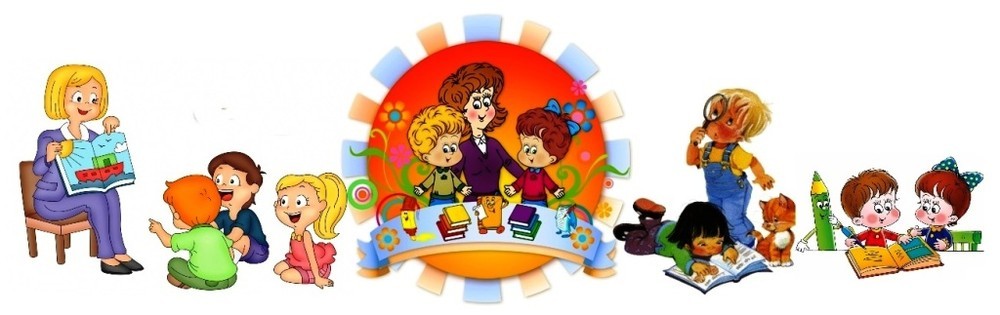 Бендеры, 2022Составители: Григоржевская А. М., заместитель директора по учебно-производственной работе ГОУ СПО «Бендерский педагогический колледж», высшая квалификационная категория;Лапикова Т.И., преподаватель профессионального учебного цикла ГОУ СПО «Бендерский педагогический колледж», высшая квалификационная категория;Мандажи И.А., преподаватель профессионального учебного цикла ГОУ СПО «Бендерский педагогический колледж», первая квалификационная категория;Шматок А.Г., преподаватель профессионального учебного цикла ГОУ СПО «Бендерский педагогический колледж», вторая квалификационная категорияРассмотрено на заседании ЦМКпрофессиональных дисциплиндошкольного образованияПротокол №____от_____20____г.Председатель ЦМК___________Содержание:Пояснительная записка………………………………………………..………..…4Планируемые результаты………………………………………………………... 4  Методические указания по учебной практике………………..…..……………..7  Методические указания по производственной практике……………………….9Рекомендуемая литература………………………………………………………21Критерии оценивания обучающихся……………………………………………23Список используемой литературы……………………………….…………...…24Приложения Пояснительная запискаМетодические рекомендации предназначены для обучающихся и руководителей практики специальности  Дошкольное образование с целью оказания методической помощи при выполнении заданий учебной и производственной практики по ПМ.03. Цель практики – комплексное освоение вида профессиональной деятельности, формирование общих и профессиональных компетенций, приобретение необходимых умений и практического опыта.Практика по ПМ.03. «Организация занятий по основным общеобразовательным программам дошкольного образования»включает в себя учебную и производственную практику. Рекомендации состоят из пояснительной записки, планируемых результатов, методических указаний по учебной и производственной практике, критериев оценивания обучающихся.Планируемые результатыВ ходе прохождения учебной и производственной практики обучающийся должен:иметь практический опыт:определения целей и задач обучения, воспитания и развития личности дошкольника при составлении конспектов занятий, экскурсий, наблюдений;составления конспектов занятий с учетом особенностей возраста, группы и отдельных воспитанников;организации и проведения групповых и индивидуальных занятий по различным разделам программы;организации и проведения наблюдений, в том числе за явлениями живой и неживой природы, общественными явлениями, транспортом;организации и проведения экскурсий для ознакомления детей с окружающим миром;организации и проведения коррекционной работы с детьми, имеющими трудности в обучении;проведения диагностики и оценки результатов воспитания, обучения и развития дошкольников на занятиях с учетом возрастных и индивидуальных особенностей;составления психолого-педагогической характеристики ребенка;наблюдения и анализа различных видов занятий (экскурсий, наблюдений) в разных возрастных группах;обсуждения отдельных занятий, экскурсий, наблюдений в диалоге с сокурсниками, руководителем педагогической практики, воспитателями, разработки предложений по их коррекции;осуществления самоанализа различных видов занятий (экскурсий, наблюдений);оформления документации.Уметь:определять цели обучения, воспитания и развития личности дошкольника в зависимости от формы организации обучения, вида занятия и с учетом особенностей возраста;формулировать задачи обучения, воспитания и развития личности дошкольника в соответствии с поставленными целями;оценивать задачи обучения, воспитания и развития на предмет их соответствия поставленной цели;использовать разнообразные методы, формы и средства организации деятельности детей на занятиях;составлять программу работы с одаренными детьми в соответствии с индивидуальными особенностями развития личности ребенка;определять способы коррекционно-развивающей работы с детьми, имеющими трудности в обучении;использовать технические средства обучения (далее - ТСО) в образовательном процессе;выразительно читать литературные тексты;отбирать средства определения результатов обучения, интерпретировать результаты диагностики;анализировать занятия, наблюдения, экскурсии;осуществлять самоанализ, самоконтроль при проведении занятий, наблюдений и экскурсий.Результатом практики является освоение общих компетенций (ОК):Профессиональных компетенций (ПК):Методические указания по учебной практикеУП.03 (7 семестр)МДК.03.02. Теория и методика развития речи детейВид работ №1. Изучение образцов конспектов занятий по развитию связной речи. Разработка конспектов занятий по обучению рассказыванию. Выполнение творческих заданий по разработке игровых проблемных ситуаций  для активизации речевой деятельности детей в процессе  обучения рассказыванию.Формируемые ОК, ПК: ОК 1,ОК 2, ОК 4, ОК 8, ПК 3.1. ПК 3.4.  ПК 3.5. ПК 5.1. ПК 5.2.Методические указания:1.Изучить образцы конспектов занятий по обучению рассказыванию по игрушкам и картинам. Выделить структурные части и приемы обучения.2.Спроектировать конспект занятия (НОД) по обучению детей рассказыванию (Приложение №6.УП).3. Подобрать из методической литературы (или придумать) игровые проблемные ситуации для создания интереса к рассказыванию (Приложение №7.УП).4.Представить разработанные материалы на проверку.Вид работ №2. Подбор и изучение  дидактических игр для развития связной речи. Моделирование проведения дидактических игр для развития связной речи.Формируемые ОК, ПК: ОК 1,ОК 2, ОК 4, ОК 8, ПК 3.1. ПК 3.4.  ПК 3.5. ПК 5.1. ПК 5.2Методические указания:1.Из методических пособий и сборников дидактических игр выбрать примеры игр, направленных на развитие связной речи. Изучить их содержание. Составить примерную классификацию игр по основным задачам развития связной речи. 2.Выбрать дидактическую игру для самостоятельного проведения. Подготовиться к ее проведению. 3. Смоделировать проведение дидактической игры. Провести анализ и самоанализ проведенных игр (Приложение №8.УП).Вид работ №3. Изучение образцов конспектов занятий по обучению грамоте. Разработка алгоритма написания конспекта НОД по  подготовке к грамоте в разных возрастных группах. Знакомство с занимательным материалом для обучения грамоте. Моделирование проведения дидактических игр.Формируемые ОК, ПК: ОК 1,ОК 2, ОК 4, ОК 8, ПК 3.1. ПК 3.4.  ПК 3.5. ПК 5.1. ПК 5.2.Методические указания: 1.Изучить и проанализировать образцы конспектов занятий по обучению грамоте. Составить алгоритм написания конспекта НОД по подготовке к грамоте в разных возрастных группах (Приложение №9.УП).2.Познакомиться с занимательным материалом для обучения грамоте. Выписать примеры использования занимательного материала в процессе подготовки детей к обучению грамоте.3.Изучить и выбрать дидактическую игру для самостоятельного проведения. Смоделировать проведение дидактических игр. Провести анализ и самоанализ проведенных игр. (Приложение №10.УП).МДК.03.04. Теория и методика математического развитияВид работ №4. Проектирование совместной математической  деятельности детей и воспитателя в условиях развивающей среды. Защита  плана развития математических представлений вне НОД. Изучение плана проведения Недели математики.Формируемые ОК, ПК: ОК 1,ОК 2, ОК 4, ОК 8, ПК 3.1. ПК 3.4.  ПК 3.5. ПК 5.1. ПК 5.2.Методические указания:Из программы выбрать математические представления, формируемые в данной группе. Составить план использования ситуаций повседневной жизни для   закрепления математических знаний    детей в рамках тематического дня (Приложение №11.УП).2.Разработать проект создания условий для самостоятельной математической деятельности детей в уголке математики (Приложение №12.УП).3.Изучить плана проведения Недели математики. Записать  мероприятия, планируемые в рамках математической недели. 4. Представить разработанные проекты и планы с аргументацией для обсуждения. 5. План проведения тематического дня и проект уголка математики   вложить в портфолио.Вид работ №5. Изучение образцов конспектов  НОД по математическому развитию детей с использованием игровых педагогических технологий. Проектирование  конспектов НОД  по математическому развитию.  Формируемые ОК, ПК: ОК 1,ОК 2, ОК 4, ОК 8, ПК 3.1. ПК 3.4.  ПК 3.5. ПК 5.1. ПК 5.2.Методические указания:1.Изучить и провести анализ конспектов НОД  по математическому развитию с использованием игровых педагогических технологий. Составить алгоритм работы по составлению конспектов НОД по математике. 2.Спроектировать конспект НОД по математическому развитию с использованием игровых педагогических технологий (Приложение №13.УП).3.Представить разработанный конспект на обсуждение.Вид работ №6. ЗачетПредставить учебную документацию (дневник, портфолио) на контроль.Методические указания по производственной практике ПП.03 (6 семестр)МДК.03.01Вид работ №1.  Наблюдение экскурсии по ознакомлению с социальной действительностью. Обсуждение и анализ экскурсий. Определение целей и задач, планирование экскурсий.Формируемые компетенции: ОК 1, ОК 2, ОК 4, ОК 8, ПК 3.1, ПК 3.4, ПК 5.3.Методические указания:Принять участие   в проведении режимных процессов.Провести наблюдение экскурсии по ознакомлению с социальной действительностью (реальная экскурсия может быть заменена виртуальной (с помощью презентации, иллюстраций)) по предложенной схеме. Анализ экскурсии записать в дневнике (Приложение №6).В совместном обсуждении с руководителем практики, сокурсниками выявить ведущие методы и приемы экскурсии. Составить конспект экскурсии и утвердить 
(1 подгруппа) (Приложение №7).Вид работ №2. Организация и проведение экскурсий. Обсуждение, самоанализ и анализ экскурсий. Разработка предложений по их коррекции. Определение целей и задач, планирование экскурсий.Формируемые компетенции: ОК 1, ОК 2, ОК 3, ОК 5, ОК 8, ПК 3.1 – 3.5, ПК 5.3.Методические указания:Принять участие   в проведении режимных процессов. Провести экскурсию по ознакомлению с социальной действительностью (реальная экскурсия может быть заменена виртуальной (с помощью презентации, иллюстраций)) и осуществить ее самоанализ (1 подгруппа). Самоанализ вложить в портфолио (Приложение №6).Осуществить устный и письменный анализ экскурсий (в дневнике), проведенных сокурсниками. Анализ одной из экскурсий вложить в портфолио (Приложение №6).В ходе анализа экскурсий внесите предложения по их коррекции. Составить конспект экскурсии и утвердить 
(2 подгруппа) (Приложение №7).Вид работ №3. Организация и проведение экскурсий. Обсуждение, самоанализ и анализ экскурсий. Разработка предложений по их коррекции. Проведение диагностики и оценки результатов обученияФормируемые компетенции: ОК 1, ОК 2, ОК 3, ОК 5, ОК 8, ПК 3.1 – 3.5, ПК 5.3.Методические указания:Принять участие в проведении режимных процессов. Провести экскурсию по ознакомлению с социальной действительностью (реальная экскурсия может быть заменена виртуальной (с помощью презентации, иллюстраций)) и осуществить ее самоанализ (2 подгруппа). Самоанализ вложить в портфолио (Приложение №6).Осуществить устный и письменный анализ экскурсий (в дневнике), проведенных сокурсниками. Анализ одной из экскурсий вложить в портфолио (Приложение №6).Провести диагностику умственного развития детей. Выявить одаренных детей и детей, имеющих трудности в обучении. Результаты диагностики вложить в портфолио. (Приложение №8).Составить конспект коррекционной индивидуальной работы с ребенком, имеющим трудности в обучении (1 и 2 подгруппа). Конспект вложить в портфолио (Прил. №9).Вид работ № 4. Наблюдение и анализ занятий. Обсуждение занятий в диалоге с сокурсниками, руководителем педагогической практики, воспитателями. Планирование работы с одаренными детьмиФормируемые компетенции: ОК 1, ОК 2, ОК 4, ОК 8, ПК 3.1, ПК 3.4, ПК 5.3.Методические указания:Принять участие   в  проведении  режимных процессов.    Провести наблюдение занятий группе ОДО (при возможности в подготовительной). Анализ занятий зафиксировать в дневнике (Приложение №10).В совместном обсуждении с руководителем практики, сокурсниками выявить приемы по формированию учебной деятельности, методы и приемы воспитания дисциплинированности и культуры поведения.Составить конспект индивидуальной работы с одаренным ребенком (1 и 2 подгруппа) (Приложение №11). Конспект вложить в портфолио.Вид работ №5. Проведение индивидуальной работы с одаренными детьми и коррекционной работы с детьми, имеющими трудности в обучении. Составление психолого-педагогической характеристики на ребенка. Анализ планирования занятий.Формируемые компетенции: ОК 1, ОК 2, ОК 4, ОК 8, ОК 9, ОК 11, ПК 3.1, ПК 3.4, ПК 5.1Методические указания:Принять участие   в  проведении  режимных процессов.Провести индивидуальную работу с одаренным ребенком и ребенком, имеющим трудности в обучении (1 и 2 подгруппа). В совместном обсуждении с руководителем практики, сокурсниками выявить значение индивидуальной работы с одаренными детьми и детьми, имеющими трудности в обучении. Составить психолого-педагогическую характеристику ребенка.5. Изучить перспективное и календарное планирование НОД в группе базы практики. Образец перспективного плана образовательно-воспитательного процесса на месяц вложить в портфолио.МДК.03.03Вид работ № 6. Наблюдение и анализ организации НОД по экологическому воспитанию детей. Наблюдение за организацией и проведением наблюдений за явлениями живой (неживой) природы на прогулке.Формируемые компетенции: ОК 1, ОК 2, ОК 4, ОК 8, ПК 3.1, ПК 3.4, ПК 5.3.Методические указания:1.Принять участие   в проведении режимных процессов.2. Провести наблюдение и подробно записать ход показательных занятий по экологическому воспитанию. Проанализировать просмотренные занятия в дневнике по предложенной схеме (Приложение № 12).3. Провести наблюдение и подробно записать методику организации и проведения наблюдений за явлениями живой (неживой) природы на прогулке в дневнике (Прил. № 14).4.Определить с воспитателем образовательные задачи предстоящего пробного занятия по экологическому воспитанию (1 подгруппа).5. Определить с воспитателем образовательные задачи предстоящего наблюдения  на прогулке (2 подгруппа).Вид работ №7. Проведение и анализ, самоанализ НОД по экологическому воспитанию.Проведение и анализ наблюдения за явлениями живой (неживой) природы на прогулке.Формируемые компетенции: ОК 1, ОК 2, ОК 3, ОК 5, ОК 8, ПК 3.1 – 3.5, ПК 5.3.Методические указания:1.Принять участие   в проведении режимных процессов.2.Организовать и провести НОД по экологическому воспитанию. Конспект НОД оформить в соответствии с требованиями и вложить в портфолио (Приложение №13) (1 подгруппа).3. Провести письменный анализ и   самоанализ занятия в дневнике по предложенной схеме (Приложение № 12).4. Организовать и провести наблюдения за объектами живой (неживой) природы на прогулке (2 подгруппа). 5. Проанализировать наблюдения за объектами живой (неживой) природы на прогулке в дневнике (Прил. №14).Вид работ №8. Проведение и анализ, самоанализ НОД по экологическому воспитанию.Проведение и анализ наблюдения за явлениями живой (неживой) природы на прогулке. Формируемые компетенции: ОК 1, ОК 2, ОК 3, ОК 5, ОК 8, ПК 3.1 – 3.5, ПК 5.3.Методические указания:1.Принять участие   в проведении режимных процессов.2.Организовать и провести НОД по экологическому воспитанию. Конспект НОД оформить и вложить в портфолио (Приложение №13) (2 подгруппа).3. Провести письменный анализ и   самоанализ занятия в дневнике по предложенной схеме (Приложение № 12).4. Организовать и провести наблюдения за объектами живой (неживой) природы на прогулке (1 подгруппа). 5. Проанализировать наблюдения за объектами живой (неживой) природы на прогулке в дневнике (Прил. №14).Вид работ №9. Наблюдение и анализ организации и проведения экскурсии для ознакомления с окружающим миром. Проведение педагогической диагностики по выявлению уровня экологической воспитанности детей дошкольного возраста.  Формируемые компетенции: ОК 1, ОК 2, ОК 3, ОК 5, ОК 8, ПК 3.1 – 3.5, ПК 5.3.Методические указания:1.Принять участие   в проведении режимных процессов.2.Провести наблюдение за экскурсией, проведенной воспитателем для ознакомления с окружающим миром. Проанализировать экскурсию в дневнике по предложенной схеме (Приложение № 15).3. Провести диагностику с подгруппой детей для выявления уровня развития экологической воспитанности, проанализировать и оформить результаты. Составить индивидуальный план коррекции работы с ребенком по итогам диагностики (Приложение №16).Вид работ №10. Организация, проведение и анализ экскурсии для ознакомления с окружающим  миром. Анализ эколого-развивающей среды в ДОО. Формируемые компетенции: ОК 1, ОК 2, ОК 3, ОК 5, ОК 8, ПК 3.1 – 3.5, ПК 5.2, ПК 5.5Методические указания:1.Принять участие   в проведении режимных процессов.2. Организовать и провести экскурсию для ознакомления с окружающим миром (1 подгруппа).3. Провести письменный анализ и   самоанализ экскурсии в дневнике по предложенной схеме (Приложение №16).4. Уточнить требования к созданию эколого-развивающей среды ОДО, проанализировать состав и условия содержания объектов уголка живой природы, участка детского сада. Результаты анализа оформить в дневнике в соответствии с рекомендациями (2 подгруппа) (Приложение №17).Вид работ №11. Организация, проведение и анализ экскурсии для ознакомления с окружающим  миром. Анализ эколого-развивающей среды в ДОО.Формируемые компетенции: ОК 1, ОК 2, ОК 3, ОК 5, ОК 8, ПК 3.1 – 3.5, ПК 5.2, ПК 5.5Методические указания:1.Принять участие   в проведении режимных процессов.2. Организовать и провести экскурсию для ознакомления с окружающим миром (2 подгруппа).3. Провести письменный анализ и   самоанализ экскурсии в дневнике по предложенной схеме (Приложение №16).4. Уточнить требования к созданию эколого-развивающей среды ДОО, проанализировать состав и условия содержания объектов уголка живой природы, участка детского сада. Результаты анализа оформить в дневнике в соответствии с рекомендациями (1 подгруппа) (Приложение №17).МДК 03.02. Теория и методика развития речи у детейВид работ № 12. Наблюдение и анализ реализации задач развития речи в ходе режимных моментов в процессе общения воспитателя с детьми. Наблюдение дидактических игр по развитию словаря и грамматического строя речи. Анализ предметно-развивающей среды группы по развитию речи детей в группе.Формируемые компетенции: ОК 1, ОК 4, ОК 8, ПК 3.1, ПК 3.2. ПК 3.5. ПК 5.3.Методические указания:1.Принять участие   в проведении режимных процессов.2.Проанализировать организацию и проведение разных форм коммуникативной деятельности воспитателя и детей: беседа; ситуативный разговор; речевая ситуация; работа в уголке книги и т.д.3.Провести наблюдение дидактических игр для развития словаря и формирования грамматического строя речи (ГСР) у детей, проведенных воспитателем.4.Сделать анализ просмотренных мероприятий и записать анализ в дневник (Приложение №18).5.Изучить и проанализировать условия для речевого развития дошкольников в группе. Анализ оформить в соответствии с рекомендациями и вложить в портфолио (Приложение №19).       6.Подготовиться к проведению индивидуальных и групповых бесед (Приложение №20).                 Вид работ №13. Наблюдение занятий по развитию словаря. Организация продуктивного общения с детьми. Подбор дидактических игр для развития словаря и грамматического строя речи. Изготовление атрибутов к играм.Формируемые компетенции: ОК 1, ОК 2, ОК 4, ОК 7, ОК 8, ПК 3.1, ПК 3.2. ПК 3.5. ПК 5.3.Методические указания:1. Принять участие   в проведении режимных процессов.
2.Провести наблюдение занятий по развитию словаря: «Ознакомление с качествами и свойствами предметов». Записать ход занятия, выделив структурные части и методические приемы работы по развитию словаря. 3. Провести индивидуальные и подгрупповые беседы с детьми. Конспекты бесед оформить в портфолио.  Самоанализ записать в дневник (Приложение №20).  4.Подобрать дидактические игры для развития словаря и грамматического строя речи. Подготовиться к проведению игр (Приложение №21).  Вид работ №14. Проведение дидактических игр для развития словаря и формирования грамматического строя речи. Разработка диагностических методик для изучения словарного запаса у детей.  Обсуждение, анализ и самоанализ мероприятий. Формируемые компетенции: ОК 1, ОК 2, ОК 4, ОК 7, ОК 8, ПК 3.1, ПК 3.2. ПК 3.5. ПК 5.3., ПК 5.5.Методические указания: 1.Принять участие   в проведении режимных процессов.
2.Организовать и провести дидактические игры для развития словаря и формирования ГСР у детей (1и 2 подгруппы). Материалы игр вложить в портфолио.3.Провести письменный анализ и   самоанализ проведения игр и упражнений в дневнике  (Приложение №21).4. Разработать диагностику изучения словарного запаса у детей. Подготовить дидактические материалы для проведения диагностики (Приложение №22).Вид работ №15. Проведение диагностики словарного запаса у детей. Обсуждение, самоанализ и анализ мероприятий.Формируемые компетенции: ОК 1, ОК 2, ОК 4, ОК 7, ОК 8, ПК 3.1, ПК 3.2. ПК 3.5. ПК 5.3., ПК 5.5.Методические указания:1.Принять участие   в проведении режимных процессов.
2.Провести диагностику словарного запаса   с подгруппами детей (1 и 2 подгруппы).  Проанализировать результаты диагностики.3.Составить план коррекционной работы    с детьми по результатам диагностики.4.Материалы и результаты диагностики, план вложить в портфолио (Приложение №22).                     Вид работ № 16. Наблюдение занятий по звуковой культуре речи. Анализ состояния звуковой стороны речи детей в группе. Обсуждение и анализ   мероприятий.Формируемые компетенции: ОК 1, ОК 4, ОК 8, ПК 3.1, ПК 3.2. ПК 3.5. ПК 5.3.Методические указания:Провести наблюдение и подробно записать ход показательных занятий по звуковой культуре речи. Провести анализ просмотренных занятий по предложенной схеме. Анализ занятия записать в дневник (Прил. №23). 2.Изучить состояние звукопроизношения у детей в группе по заключению специалиста (логопеда). Заполнить таблицу состояния звукопроизношения у детей и вложить в портфолио. Разработать план коррекционной работы с детьми, имеющими трудности в звукопроизношении. План оформить и вложить в портфолио (Приложение №24).     3.Определить с воспитателем образовательные задачи предстоящего пробного занятия по звуковой культуре речи. 4.Составить конспект НОД (занятия) по звуковой культуре речи. Подготовиться к самостоятельному проведению занятия (Приложение № 25).5.Подобрать артикуляционные упражнения, игры по совершенствованию звукопроизношения у детей, развитию речевого дыхания и фонематического слуха. Подготовиться к их проведению (Приложение № 26).Вид работ № 17. Проведение занятий по звуковой культуре речи. Проведение артикуляционных упражнений, игр. Обсуждение, самоанализ и анализ мероприятий.Формируемые компетенции: ОК 1-11, ПК 3.1. – 3.5. ПК 5.1, ПК 5.2. ПК 5.1, 5.2. 5.4.Методические указания:1.Принять участие   в проведении режимных процессов.
2. Провести занятие по звуковой культуре речи 
(1 подгруппа). Самоанализ занятия оформить в портфолио (Приложение №27).3.  Провести артикуляционную гимнастику, игры по совершенствованию звукопроизношения у детей, развитию речевого дыхания и фонематического слуха (2 подгруппа). Анализ и самоанализ игр и упражнений записать в дневник (Приложение №26).           4.Конспект НОД (занятия), материалы дидактических игр и упражнений оформить в соответствии с требованиями и вложить в портфолио.Вид работ № 18. Проведение занятий по звуковой культуре речи. Проведение артикуляционных упражнений, игр. Обсуждение, самоанализ и анализ мероприятий.Формируемые компетенции: ОК 1-11, ПК 3.1. – 3.5. ПК 5.1, ПК 5.2. ПК 5.1, 5.2. 5.4.Методические указания:1.Принять участие   в проведении режимных процессов.
2. Провести занятие по звуковой культуре речи 
(2 подгруппа). Самоанализ занятия оформить в портфолио (Приложение №27).3.  Провести артикуляционную гимнастику, игры по совершенствованию звукопроизношения у детей, развитию речевого дыхания и фонематического слуха (1 подгруппа). Анализ и самоанализ игр и упражнений записать в дневник (Приложение №26).           4.Конспект НОД (занятия), материалы дидактических игр и упражнений оформить в соответствии с требованиями и вложить в портфолио.ПП.03 (7 семестр)Вид работ №1. Наблюдение показательных занятий по развитию речи (обучению рассказыванию). Подбор дидактических игр для развития навыков связной речи. Обсуждение и анализ занятий.Формируемые компетенции: ОК 1, ОК 4, ОК 8, ПК 3.1, ПК 3.2. ПК 3.5. ПК 5.3.Методические указания:1.Провести наблюдение и подробно записать ход показательных занятий по обучению рассказыванию. Провести анализ просмотренных занятий по предложенной схеме. Анализ занятия записать в дневник (Приложение №28).   2.Определить с воспитателем образовательные задачи предстоящего пробного занятия по развитию речи. 3.Составить конспект НОД (занятия) по обучению детей рассказыванию. Подготовиться к его проведению (Приложение №29).4.Подобрать дидактические игры для развития навыков связной речи. Подготовиться к проведению игр (Приложение №30).Вид работ № 2. Проведение занятий по развитию речи (обучению рассказыванию). Проведение дидактических игр по развитию связной речи. Обсуждение, самоанализ и анализ мероприятий.Формируемые компетенции: ОК 1-11, ПК 3.1. – 3.5. ПК 5.1, ПК 5.2. ПК 5.1, 5.2. 5.4.Методические указания:1. Принять участие в проведении режимных процессов.
2. Провести занятие по  развитию речи (обучение рассказыванию) (1 подгруппа). Самоанализ занятия оформить в портфолио (Приложение №31).3.Провести дидактическую игру по развитию связной речи с подгруппой детей (2 подгруппа).  Анализ и   самоанализ проведения игр записать в дневник (Приложение № 30).4.Конспект НОД (занятия), материалы дидактических игр и упражнений оформить в соответствии с требованиями и  вложить в портфолио.Вид работ №3. Проведение занятий по развитию речи (обучению рассказыванию). Проведение дидактических игр  по развитию связной речи. Обсуждение, самоанализ и анализ мероприятий.Формируемые компетенции: ОК 1-11, ПК 3.1. – 3.5. ПК 5.1, ПК 5.2. ПК 5.1, 5.2. 5.4.Методические указания:1. Принять участие в проведении режимных процессов.
2. Провести занятие по развитию речи (обучение рассказыванию) (2 подгруппа). Самоанализ занятия оформить в портфолио (Приложение №31).3.Провести дидактическую игру по развитию связной речи с подгруппой детей (1 подгруппа).  Анализ и   самоанализ проведения игр записать в дневник (Приложение № 30).4.Конспект НОД (занятия), материалы дидактических игр и упражнений оформить в соответствии с требованиями и  вложить в портфолио.Вид работ №4.  Наблюдение показательных занятий по развитию речи (ознакомление с художественной литературой). Обсуждение и анализ занятий.  Ведение документации, обеспечивающей организацию занятий.Формируемые компетенции: ОК 1, ОК 4, ОК 8, ПК 3.1, ПК 3.2. ПК 3.5. ПК 5.3.Методические указания:1.Провести наблюдение и подробно записать ход показательных занятий по ознакомлению с художественной литературой. Провести анализ просмотренных занятий по предложенной схеме. Анализ занятия записать в дневник (Приложение №32).   2.Определить с воспитателем образовательные задачи предстоящего пробного занятия по ознакомлению с произведениями художественной литературы.3.Составить конспект НОД (занятия) по ознакомлению детей с новым произведением художественной литературы. Подготовиться к его проведению (Приложение №33).   Вид работ № 5. Проведение занятий по ознакомлению детей с произведениями художественной литературы. Изучение литературных интересов детей и отношение к книгам. Обсуждение, самоанализ и анализ мероприятий.Формируемые компетенции: ОК 1-11, ПК 3.1. – 3.5. ПК 5.1, ПК 5.2. ПК 5.1, 5.2. 5.4.Методические указания:1. Принять участие в проведении режимных процессов.
2. Провести занятие по ознакомлению детей с новым произведением художественной литературы 
(1 подгруппа). Конспект и самоанализ занятия оформить в соответствии с требованиями и вложить в портфолио (Приложение №34).                                       3.Изучить литературные интересы детей и отношения к книгам, оформить результаты и вложить в портфолио (2 подгруппа) (Приложение №35).Вид работ № 6. Проведение занятий по ознакомлению детей с произведениями художественной литературы. Изучение литературных интересов детей и отношение к книгам. Обсуждение, самоанализ и анализ мероприятий.Формируемые компетенции: ОК 1-11, ПК 3.1. – 3.5. ПК 5.1, ПК 5.2. ПК 5.1, 5.2. 5.4.Методические указания:1. Принять участие в проведении режимных процессов.
2. Провести занятие по ознакомлению детей с новым произведением художественной литературы 
(1 подгруппа). Конспект и самоанализ занятия оформить в соответствии с требованиями и вложить в портфолио (Приложение №34).                                       3.Изучить литературные интересы детей и отношения к книгам, оформить результаты и вложить в портфолио (2 подгруппа) (Приложение №35).Вид работ №7. Просмотр показательных занятий по обучению грамоте.  Обсуждение и анализ занятий.  Подбор дидактических игр по подготовке детей к обучению грамоте.Формируемые компетенции: ОК 1, ОК 4, ОК 8, ПК 3.1, ПК 3.2. ПК 3.5. ПК 5.3.Методические указания:1.Провести наблюдение и подробно записать ход показательных занятий по обучению грамоте.2.Провести анализ просмотренных занятий по предложенной схеме. Анализ занятий записать в дневник (Приложение №36).                                3.Определить с воспитателем образовательные задачи предстоящего пробного занятия по обучению грамоте.4. Составить конспект НОД (занятия) по подготовке к обучению грамоте. Подготовиться к его проведению (Приложение №37).  5. Подобрать дидактические игры по подготовке детей к обучению грамоте. Подготовиться к проведению игр (Приложение №38).Вид работ №8. Проведение занятий по обучению грамоте. Проведение дидактических игр и индивидуальной работы с детьми по обучению грамоте. Обсуждение, самоанализ и анализ  мероприятий.Формируемые компетенции: ОК 1-11, ПК 3.1. – 3.5. ПК 5.1, ПК 5.2. ПК 5.1, 5.2. 5.4.Методические указания:1.Принять участие в проведении режимных процессов.
2.Провести занятие по обучению грамоте (1 подгруппа). Самоанализ занятия оформить в портфолио (Приложение №39).                        3.Провести дидактическую игру по обучению грамоте с подгруппой детей (2 подгруппа). Анализ и самоанализ игр записать в дневник (Приложение №38).4.Конспект занятия с образцами дидактического материала, материалы дидактических игр  оформить в соответствии с требованиями и  вложить в портфолио.Вид работ №9. Проведение занятий по обучению грамоте. Проведение дидактических игр и индивидуальной работы с детьми по обучению грамоте. Обсуждение, самоанализ и анализ  мероприятий.Формируемые компетенции: ОК 1-11, ПК 3.1. – 3.5. ПК 5.1, ПК 5.2. ПК 5.1, 5.2. 5.4.Методические указания:1.Принять участие в проведении режимных процессов.
2.Провести занятие по обучению грамоте (1 подгруппа). Самоанализ занятия оформить в портфолио (Приложение №39).                        3.Провести дидактическую игру по обучению грамоте с подгруппой детей (2 подгруппа). Анализ и самоанализ игр записать в дневник (Приложение №38).4.Конспект занятия с образцами дидактического материала, материалы дидактических игр  оформить в соответствии с требованиями и  вложить в портфолио.МДК 03.04. Теория и методика математического развитияВид работ № 10. Составление плана тематического дня с использования математических знаний в режимных процессах. Анализ предметно- развивающей среды для математического развития детейФормируемые компетенции: ОК, ПК: ОК 1, ОК 2, ОК 4, ОК 7, ОК 8, ПК 3.1., ПК 3.5,  ПК 5.1, ПК 5.2, ПК 5.3, ПК 5.4.Методические указания:1. Из программы выбрать математические представления, формируемые в данной возрастной группе. 2.Составить план использования ситуаций повседневной жизни для   закрепления математических знаний детей в режимных процессах. План оформить в соответствии с требованиями и вложить в портфолио (Приложение №40). 3. Провести анализ предметно- развивающей среды для математического развития детей в группе. Результаты оформить в соответствии с рекомендациями и вложить в портфолио (Приложение №41).Вид работ № 11. Наблюдение и анализ занятий   по математическому развитию детей с использованием игровых педагогических технологий. Обсуждение и анализ занятий. Ведение документации, обеспечивающей организацию занятий.Формируемые компетенции ОК, ПК: ОК 1, ОК 4, ОК 8, ПК 3.1, ПК 3.2. ПК 3.5. ПК 5.3.Методические указания:1.Провести наблюдение и подробно записать ход показательных занятий по математике. Провести анализ просмотренных занятий по предложенной схеме. Анализ занятий записать в дневник (Приложение № 42).2.Определить с воспитателем образовательные задачи предстоящего пробного занятия по математике.3.Составить конспект НОД (занятия) по математическому развитию с использованием игровых педагогических технологий (Приложение №43).4.Подобрать дидактические игры с математическим содержанием. Подготовиться к проведению игр (Приложение №44).Вид работ №12.  Проведение занятий по математическому развитию детей. Проведение дидактических игр с математическим содержанием. Обсуждение, анализ и самоанализ  мероприятий.Формируемые компетенции ОК, ПК: ОК 1-11, ПК 3.1. – 3.5. ПК 5.1, ПК 5.2. ПК 5.1, 5.2. 5.4.Методические указания:1.Принять участие в проведении режимных процессов.
2. Провести занятие по математическому развитию детей 
(1 подгруппа). Самоанализ занятия оформить в портфолио (Приложение №45).3.Провести дидактические игры   для развития математических представлений в процессе бытовой и игровой деятельности  с использованием средств занимательной математики (в соответствии с разработанным  планом) (2 подгруппа). Анализ и самоанализ игр   записать в дневник (Приложение №44).4.Конспект занятия с образцами дидактического материала, материалы дидактических игр оформить в соответствии с требованиями и  вложить в портфолио.Вид работ №13.  Проведение занятий по математическому развитию детей. Проведение дидактических игр с математическим содержанием. Обсуждение, анализ и самоанализ  мероприятий.Формируемые компетенции ОК, ПК: ОК 1-11, ПК 3.1. – 3.5. ПК 5.1, ПК 5.2. ПК 5.1, 5.2. 5.4.Методические указания:1.Принять участие в проведении режимных процессов.
2. Провести занятие по математическому развитию детей 
(1 подгруппа). Самоанализ занятия оформить в портфолио (Приложение №45).3.Провести дидактические игры   для развития математических представлений в процессе бытовой и игровой деятельности  с использованием средств занимательной математики (в соответствии с разработанным  планом) 
(2 подгруппа). Анализ и самоанализ игр   записать в дневник (Приложение №44).4.Конспект занятия с образцами дидактического материала, материалы дидактических игр оформить в соответствии с требованиями и  вложить в портфолио.Вид работ №14.  Разработка сценария математического развлечения. Подготовка материала для диагностики математического развития детей.Формируемые компетенции ОК, ПК: ОК 1-11, ПК 3.1. – 3.5. ПК 5.1, ПК 5.2. ПК 5.1, 5.2. 5.4.Методические указания:1.Разработать сценарий  математического развлечения (Приложение №46).2.Подготовить материал для диагностики математического развития детей (Приложение № 47).Вид работ №15. Проведение математического развлечения. Обсуждение, самоанализ и анализ  мероприятий.Формируемые компетенции ОК, ПК: ОК 1-11, ПК 3.1. – 3.5. ПК 5.1, ПК 5.2. ПК 5.1, 5.2. 5.4.Методические указания:1.Провести математическое развлечение. Сценарий оформить в соответствии с требованиями и вложить в портфолио.2.Самоанализ и анализ  развлечения записать в дневник (Приложение № 46).Вид работ № 16. Проведение диагностики математического развития детей. Оформление результатов диагностики. Составление плана коррекционной работы с детьми по формированию математических представлений.Формируемые компетенции ОК, ПК: ОК 1, ОК 2, ОК 3, ОК 4, ОК 7, ОК 9, ПК 3.1, ПК 3.5, ПК 5.1, ПК 5.5.Методические указания:1. Принять участие в проведении режимных процессов.
2. Провести диагностику математического развития детей. Проанализировать и оформить результаты диагностики.3. Составить план коррекционной работы с детьми по формированию математических представлений (по результатам диагностики) (Приложение №47).4. Материалы диагностики и план коррекционной работы вложить в портфолио.Вид работ № 17. Проведение диагностики математического развития детей. Оформление результатов диагностики. Составление плана коррекционной работы с детьми по формированию математических представлений.Формируемые компетенции: : ОК 1, ОК 2, ОК 3, ОК 4, ОК 7, ОК 9, ПК 3.1, ПК 3.5, ПК 5.1, ПК 5.5.Методические указания:1. Принять участие в проведении режимных процессов.
2. Провести диагностику математического развития детей. Проанализировать и оформить результаты диагностики.3. Составить план коррекционной работы с детьми по формированию математических представлений (по результатам диагностики) (Приложение №47).4. Материалы диагностики и план коррекционной работы вложить в портфолио.Вид работ №18. Ведение учебной документации. Дифференцированный зачет.Методические указания:Оформить и представить учебную документацию (дневник (Прил.№1), отчет о производственной практике (Прил.№2), портфолио (Прил.№5)).*Семестры указаны для очной формы обученияРекомендуемая литература:Общеразвивающие программы1. Алиева Т.И., Парамонова Л.А. Программа «Истоки» М.: Просвещение2. Доронова Т.Н. «Радуга». Программа воспитания, образования и развития детей дошкольного возраста в условиях детского сада. – М.: Просвещение3. Логинова В.И. , Бабаева Т. И. Программа «Детство».,-Детство Пресс.-20044. Основная общеобразовательная программа дошкольного образования «От рождения до школы», под ред. Н. Е. Вераксы, Т. С. Комаровой, М. А. Васильевой. – М.: «МОЗАИКА-СИНТЕЗ», 2010ПособияАрапова-Пискарева Н.А. Формирование элементарных математических представлений в детском саду.-	М.: «Мозаика-Синтез», 2009Журова Л.Е. Обучение грамоте в детском саду.- М., 2008.Гербова В. В. Приобщение детей к художественной литературе.— М.: Мозаика-Синтез, 2005Журова Л.Е. Обучение грамоте в детском саду.- М., 2008.Занятия по обучению грамоте в ДОУ/ сост. Л.А. Кулешова.- Воронеж: Учитель, 2005Иванова А.И. Методика организации экологических наблюдений и экспериментов в детском саду. - М.,2004. Козлова С.А. Теория и  методика ознакомления с социальной действительностью, М., 1998.Николаева С.Н. Методика экологического воспитания дошкольников. – М.: Академия, 2009Помораева И.А., Позина В.А. Формирование элементарных математических представлений. – М.:Мозаика-Синтез, 2016Ремезова Л.А. Играем с цветом: формирование представлений о цвете у дошкольников: методика. – М., Школьная Пресса, 2006.Рыжова Н.А. Экологическое образование в детском саду. – М., 2001Ушакова О.С., Гавриш Н.В.	Знакомим дошкольников с художественной литературой.-	М.: ТЦ Сфера, 1999г. Ушакова О.С., Струнина Е.М. Методика развития речи детей дошкольного возраста.	- М.: «Владос», 2003.Ушакова О.С. Занятия по развитию речи для детей 3-5 лет. – М.: «Издательство творческий центр», 2010.Ушакова О.С. Развитие речи детей 5-6 лет. – М., Издательский центр «Вентана-Граф», 2009.Дополнительные источникиАлексеева, М.М. Методика развития речи и обучения родному языку дошкольников [Текст] / М.М. Алексеева, В.И. Яшина. – М., 2007.Ерофеева Т.И. Дошкольник изучает математику.-	М.: Просвещение, 2006.Смоленцева А.А. Математика до школы.- СПб.: Детсво-пресс, 2006.Носова Е.А. Логика и математика		СПб. Детство-Пресс.  2000.Михайлова З.А.,  Чеплашкина И.Н. Математика – это интересно.- СПб.: Детство-пресс, 2006.Ушакова О.С. Придумай слово. Сборник речевых игр.- М.: «Просвещение», 1996.Гурович Л.Б.Ребенок и книга.- СПб,  1996.Интернет-ресурсыВсё для детского сада. Режим  доступа:  http://ivalex.vistcom.ru Детский сад. ру. Режим  доступа,:   http://www.detskiysad.ru/  До и после трёх. Режим  доступа: http://azps.ru/baby/index.html; Дошколёнок. Режим  доступа,  http://www.kindereducation.com ;Детский сад от А до Я, http://detsad-journal.narod.ru/index.htmДошкольное образование. Режим  доступа  http://edu.rin.ru/preschool/index.htmlhttp://www. doshkolyata. /books_osn. html - дошкольное образование (авторский сайт)Сайт «Детский сад.РУ»- http://www.detskiysad.ru/ped/doshkol.htmlСайт «Интернет Гномик i-gnom.ru» - http://www.i-gnom.ru/project.htmlКритерии оценивания обучающихсяВыполненные задания учебной и производственной практики оцениваются по пятибалльной шкале («2», «3», «4», «5»).Критерии оценки проведения различных видов деятельности(игровой, трудовой, продуктивной)- своевременное,  методически верное планирование видов деятельности;- эффективное использование различных методов, средств, форм организации деятельности детей;- целесообразный отбор содержания и  организации деятельности воспитанников;- владение методикой проведения видов деятельности;- соблюдение структуры, рациональность использования времени, реализация гигиенических требований.Критерии оценки документации обучающихся:- самостоятельное выполнение заданий учебной и производственной практики в полном объеме;- выполнение заданий учебной и производственной практики в соответствии с методическими рекомендациями;- эстетичность оформления документации;- своевременное представление документации на контроль.Примечание: приложения находятся в электронном варианте в каб. №27, 31, в бумажном варианте – каб. №20.Список используемой литературы1. Государственный образовательный стандарт среднего профессионального образования по специальности  44.02.01 Дошкольное образование.2. Государственный образовательный стандарт дошкольного образования Приднестровской Молдавской Республики, утвержденный Приказом Министерства просвещения Приднестровской Молдавской Республики от 16 мая 2017 года  № 588.3. Примерная   основная общеобразовательная программа  дошкольного образования  «От рождения до школы». Под ред. Н. Е. Вераксы, Т. С. Комарова, М. А. Васильева. М.: изд. «Мозаика-Синтез», 2012.4. Козлова A.M.Никифорова Е.В., Скопинова Н.А. Дошкольное образование: психолого-педагогическая практика. Учебно-методическое пособие. - М.: ЦГЛ, 20005. Дошкольная педагогика. Методические рекомендации к педагогической практике студентов по специальности 030900 "Дошкольная педагогика и психология"/ под редакцией кандидата педагогических наук, доцента В.А.Гелло.- Тирасполь, РИО ПГУ, 1999.6. Педагогическая практика студентов факультетов дошкольного образования/ под редакцией В.И.Ядэшко, Л.М.Волобуевой. - М., Академия, 1999 г.КодНаименование результата обученияОК 1Понимать сущность и социальную значимость своей будущей профессии, проявлять к ней устойчивый интерес.ОК 2Организовывать собственную деятельность, определять методы решения профессиональных задач, оценивать их эффективность и качество.ОК 3Оценивать риски и принимать решения в нестандартных ситуациях.ОК 4Осуществлять поиск, анализ и оценку информации, необходимой для постановки и решения профессиональных задач, профессионального и личностного развития.ОК 5Использовать информационно-коммуникационные технологии в профессиональной деятельности.ОК 6Работать в коллективе и команде, взаимодействовать с руководством, коллегами и социальными партнерами.ОК 7Ставить цели, мотивировать деятельность воспитанников, организовывать и контролировать их работу с принятием на себя ответственности за качество образовательного процесса.ОК 8Самостоятельно определять задачи профессионального и личностного развития, заниматься самообразованием, осознанно планировать повышение квалификации.ОК 9Осуществлять профессиональную деятельность в условиях обновления ее целей, содержания, смены технологий.ОК 10Осуществлять профилактику травматизма, обеспечивать охрану жизни и здоровья детей.ОК 11Строить профессиональную деятельность с соблюдением регулирующих ее правовых норм.ПК 3.1Определять цели и задачи, планировать занятия с детьми дошкольного возрастаПК 3.2Проводить занятия с детьми дошкольного возраста.ПК 3.3Осуществлять педагогический контроль, оценивать процесс и результаты обучения дошкольниковПК 3.4Анализировать занятия.ПК 3.5Вести документацию, обеспечивающую организацию занятий.ПК 5.1Разрабатывать методические материалы на основе примерных с учетом особенностей возраста, группы и отдельных воспитанников.ПК 5.2Создавать в группе предметно-развивающую средуПК 5.3Систематизировать и оценивать педагогический опыт и образовательные технологии в области дошкольного образования на основе изучения профессиональной литературы, самоанализа и анализа деятельности других педагогов.ПК 5.4Оформлять педагогические разработки в виде отчётов, рефератов, выступлений.ПК 5.5Участвовать в исследовательской и проектной деятельности в области дошкольного образования.ОтметкаПоказатели«5»Учтены все критерии оценки «4»Не соблюден один из критериев«3»Не соблюдены два критерия«2»Не учтены три и более критерияОтметкаПоказатели«5»Учтены все критерии оценки «4»Не соблюден один из критериев«3»Не соблюдены два критерия«2»Не учтены три и более критерия